                                                                      2020 – present                                            Teaching Assitant AAB Collage                                           2021- present                                           Mentor PERSONAL INFORMATIONShenaj Mumini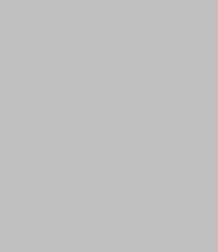  Pristina  rruga ‘Uqk nr 111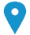 r    044635177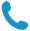 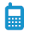 shenka_79@hotmail.com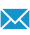 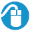 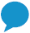 Sex F |01/09/1979        |AlbanianJOB APPLIED FORPOSITIONPREFERRED JOBSTUDIES APPLIED FORpersonal statementWORK EXPERIENCE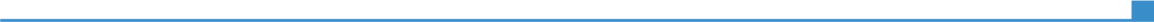 Replace with dates (from - to)2010- present( BSc )  Nurse QKUK – Emergency Center,in Pristina Replace with dates (from - to)Replace with dates (from - to)Replace with dates (from - to)EDUCATION AND TRAININGReplace with dates (from - to)2003-2006. (Bsc) Depertament of Nursing and Midwife , Medical Faculty -PristinaReplace with EQF (or other) level if relevantReplace with dates (from - to)2019-Continuing professional  education- QKUK- Pristina2016-AED Cardiac arrest- QE- Pristina2019 – Emergency response training –Izmir- Turkey2019-Continuing professional  education- QKUK- Pristina2016-AED Cardiac arrest- QE- Pristina2019 – Emergency response training –Izmir- TurkeyReplace with dates (from - to)Replace with a list of principal subjects covered or skills acquiredReplace with a list of principal subjects covered or skills acquiredPERSONAL SKILLSMother tongue(s)Replace with mother tongue(s) AlbanianReplace with mother tongue(s) AlbanianReplace with mother tongue(s) AlbanianReplace with mother tongue(s) AlbanianReplace with mother tongue(s) AlbanianTurkishEnglishserbianUNDERSTANDING UNDERSTANDING SPEAKING SPEAKING WRITING TurkishEnglishserbianListening Reading Spoken interaction Spoken production B2B2B2B2B2lReplace with name of language certificate. Enter level if known.Replace with name of language certificate. Enter level if known.Replace with name of language certificate. Enter level if known.Replace with name of language certificate. Enter level if known.Replace with name of language certificate. Enter level if known.B1B1B1B1B1Replace with name of language certificate. Enter level if known.Replace with name of language certificate. Enter level if known.Replace with name of language certificate. Enter level if known.Replace with name of language certificate. Enter level if known.Replace with name of language certificate. Enter level if known.Levels: A1/A2: Basic user - B1/B2: Independent user - C1/C2 Proficient userCommon European Framework of Reference for LanguagesLevels: A1/A2: Basic user - B1/B2: Independent user - C1/C2 Proficient userCommon European Framework of Reference for LanguagesLevels: A1/A2: Basic user - B1/B2: Independent user - C1/C2 Proficient userCommon European Framework of Reference for LanguagesLevels: A1/A2: Basic user - B1/B2: Independent user - C1/C2 Proficient userCommon European Framework of Reference for LanguagesLevels: A1/A2: Basic user - B1/B2: Independent user - C1/C2 Proficient userCommon European Framework of Reference for LanguagesCommunication skillsVerbal Communication and non Verbal Organisational / managerial skillsJob-related skillsDigital skillsSELF-ASSESSMENTSELF-ASSESSMENTSELF-ASSESSMENTSELF-ASSESSMENTSELF-ASSESSMENTDigital skillsInformation processingCommunicationContent creationSafetyProblem solvinggoodgoodgoodgoodgoodLevels: Basic user  - Independent user  -  Proficient userDigital competences - Self-assessment grid Levels: Basic user  - Independent user  -  Proficient userDigital competences - Self-assessment grid Levels: Basic user  - Independent user  -  Proficient userDigital competences - Self-assessment grid Levels: Basic user  - Independent user  -  Proficient userDigital competences - Self-assessment grid Levels: Basic user  - Independent user  -  Proficient userDigital competences - Self-assessment grid Replace with name of ICT-certificatesReplace with name of ICT-certificatesReplace with name of ICT-certificatesReplace with name of ICT-certificatesReplace with name of ICT-certificatesReplace with your other computer skills. Specify in what context they were acquired. Example:good command of office suite (word processor, spread sheet, presentation software)good command of photo editing software gained as an amateur photographerReplace with your other computer skills. Specify in what context they were acquired. Example:good command of office suite (word processor, spread sheet, presentation software)good command of photo editing software gained as an amateur photographerReplace with your other computer skills. Specify in what context they were acquired. Example:good command of office suite (word processor, spread sheet, presentation software)good command of photo editing software gained as an amateur photographerReplace with your other computer skills. Specify in what context they were acquired. Example:good command of office suite (word processor, spread sheet, presentation software)good command of photo editing software gained as an amateur photographerReplace with your other computer skills. Specify in what context they were acquired. Example:good command of office suite (word processor, spread sheet, presentation software)good command of photo editing software gained as an amateur photographerOther skillsDriving licencecategoryBADDITIONAL INFORMATIONPublicationsPresentationsProjectsConferencesSeminarsHonours and awardsMembershipsReferencesCitationsCoursesCertificationsANNEXES